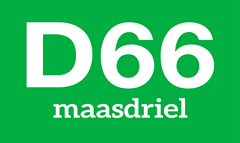 MOTIEGriffienummer:			M2022-XXRaadsvergadering van:		3 november 2022Behorende bij agendapunt:		4 – Programmabegroting 2023-2026Onderwerp: 	Boek cadeau aan kinderen groep 2 en groep 8De raad van de gemeente Maasdriel in vergadering bijeen op 3 november 2022, Overwegende dat:… het belangrijk is om op de basisschool bij kinderen het zaadje te planten dat geleidelijk uitgroeit tot plezier in lezen bij volwassenen;… laaggeletterdheid in Maasdriel een grote uitdaging is, waarbij elke impuls welkom is om jong en oud aan het lezen te krijgen door ondersteuning te bieden middels het beschikbaar maken van middelen en materialen; … de campagne “Geef een (prenten)boek cadeau” als missie heeft alle kinderen in Nederland te laten opgroeien tussen de mooiste boeken, met als resultaat dat boeken een vaste plaats krijgen in zijn of haar leven. Om die boekenkast te vullen, bundelen boekhandels en diverse partners ieder jaar hun krachten om in het voorjaar een jeugdboek en een prentenboek beschikbaar te stellen voor een klein bedrag;… de afgelopen jaren in dit kader boeken beschikbaar zijn gesteld zoals “Koning van Katoren” (Jan Terlouw), “de Brief voor de Koning” (Tonke Dragt) en “het Achterhuis” (Anne Frank). Voor de kleuters was het prentenboek afgelopen jaar “Ik zou wel een kindje lusten” (Sylviane Donnio). De boeken voor het jaar 2023 zijn overigens nog niet gekozen. Deze boeken worden tegen een zeer aantrekkelijke (kost)prijs beschikbaar gesteld;… meer informatie te vinden is op https://geefeenboekcadeau.nl/. Vraagt het College van Burgemeester en Wethouders:In contact te treden met “Geef een boek cadeau” en/of boekhandelaren in de gemeente Maasdriel om alle achtstegroepers en kinderen in groep 2 van de basisschool een jeugdboek / prentenboek cadeau te doen in mei/juni 2023. In samenspraak met de scholen kan het verstrekken van deze boeken via hen lopen. De organisatie van “Geef een boek cadeau” verzorgt bovendien lesbrieven over de gekozen boeken, waarvan de basisscholen gebruik kunnen maken voor verdere invulling van het initiatief;Te inventariseren welke kosten hiermee gemoeid zijn (aantal basisscholen x aantal leerlingen groep 8 + aantal leerlingen groep 2 = kostenplaatje) en daarover uiterlijk in Q1 van 2023 een raadsvoorstel aan de gemeenteraad te sturen voor budget;De actie mogelijk een jaarlijks terugkerend fenomeen te maken om het lezen blijvend te stimuleren in de gemeente Maasdriel, en het budget jaarlijks te begroten.En gaat over tot de orde van de dag. Indiener(s):D66 Maasdriel					Tom van Engelen